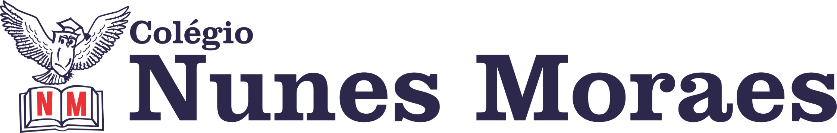 AGENDA DIÁRIA 3° ANO, 04 DE MAIO.1ª AULA: LÍNGUA PORTUGUESA.Atividades Suplementares Atividade 4: Hora da leitura. Páginas: 23 a 25.Objeto de conhecimento: Leitura/escutaAprendizagens essenciais: Ler e compreender textos narrativos identificando seus respectivos elementos (tempo, espaço, personagens, tipo de discurso) e a sequência de fatos que ocorrem em textos como estes. Link da videoaula: https://youtu.be/Av8f90vZH-Y ROTEIRO DA AULAAtividades propostas: Atividades Suplementares: Hora da leitura p.23; Ler e interagir p.24, questões 1 e 2.Atividade de casa: Atividades suplementares p.25, questões 3, 4, 5 e 6.2ª AULA: MATEMÁTICA.Capítulo 6: O seu dinheiro. Págs.: 29.Objeto de conhecimento: Localização e movimentação.Aprendizagens essenciais: Identificar e descrever a movimentação de objetos no espaço a partir de um ponto de referência, incluindo mudanças de direção e sentido, por meio de malha quadriculada.Link da videoaula: https://youtu.be/Sxx1dvPJUn4 ROTEIRO DA AULAAtividades propostas: Explore seus conhecimentos p.29, questão 7.3ª AULA - INGLÊSBom dia! Na aula de hoje o/a estudante acompanhará:Explicação e atividades do capítulo 7 – páginas 77 a 79.+ Atitude - páginas 86 e 87.Link da videoaula: https://youtu.be/QliXouH0ZHAEnvio de foto da atividade para o número – 991839273.4ª AULA - AULA EXTRA.Bons estudos e uma ótima terça-feira!